ПРИРОДНЕ ПОЈАВЕ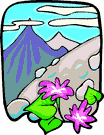 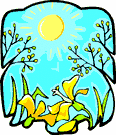 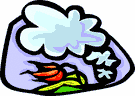 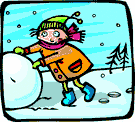 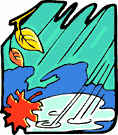 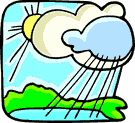 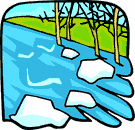 РОСА  настаје за време свежих летњих ноћи када водена пара дође у додир са хладним биљкама.ИЊЕ настаје зими,када водена пара дође у додир Са расхлађеним предметима.  Има облик иглица.МАГЛА   настаје  у пролеће  и  у  јесен када нагло захладни  и водена пара  се згусне при  земљи.Смањује се видљивост.ОБЛАК  Водена пара згуснута у капљице,у висинама,назива се облакСЛАНА настаје када се водена пара при земњи смрзне,прекрију беле иглице све,то је смрзнута роса,слана ,као бела кошуљица.КИША настаје када се водене капљице у облаку расхладе,згусну,постају тешке и падају на земљуСНЕГ ако се ситне капљице више расхладе и споро смрзавају,од њих постају снежне пахуљице-снег.ГРАД  пада лети.  Водену пару у висини  нагло расхладе хладни ветрови,па се капљице смрзну-заледе се.Тешка зрна падају на земљу-град.ЛЕД зими се вода на хладноћи смрзава и прелази у лед.